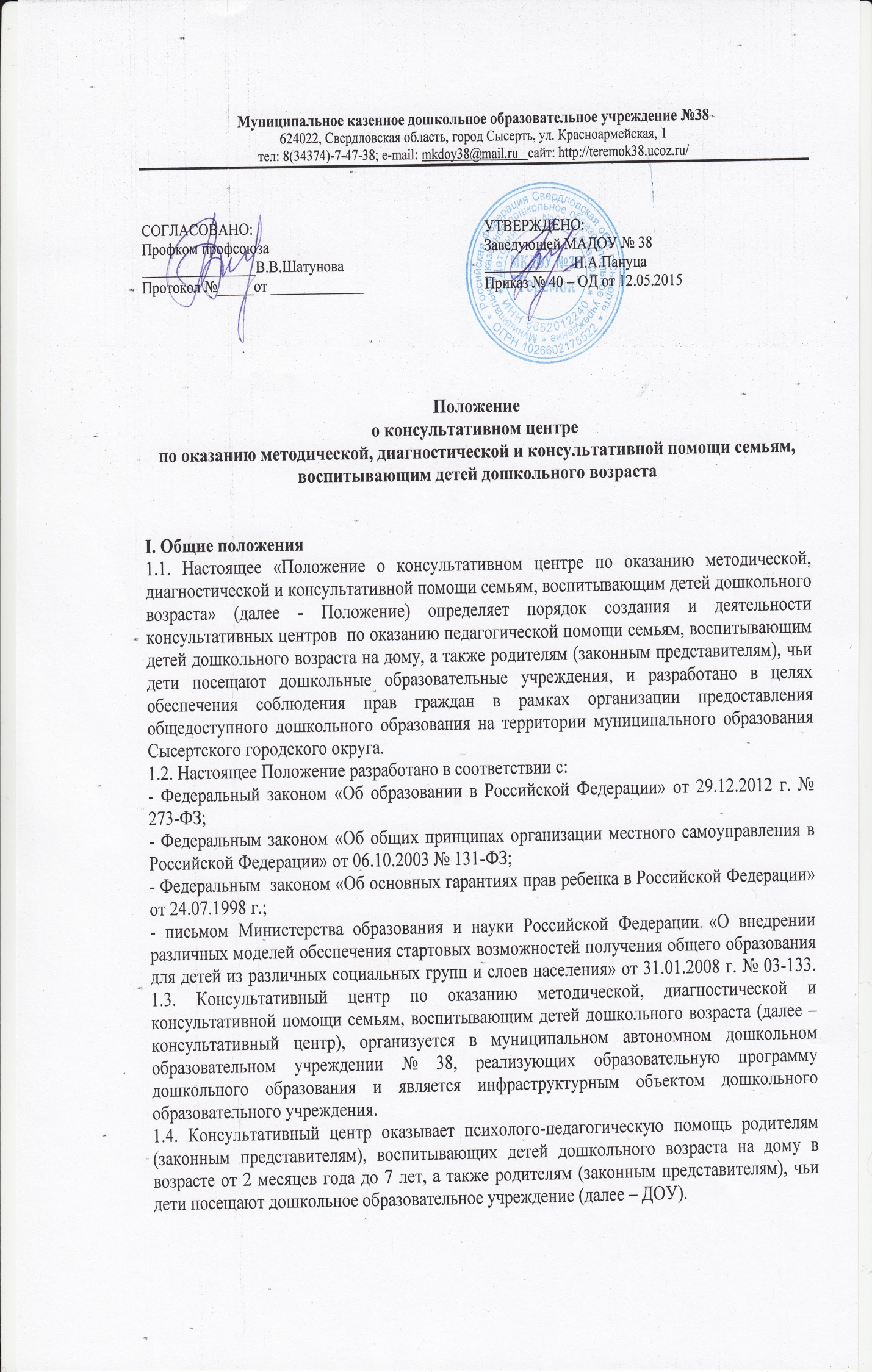 II. Цели и задачи консультативного центра2.1. Консультативный центр ДОУ создается с целью обеспечения доступности дошкольного образования, обеспечения единства и преемственности семейного и общественного воспитания, повышения педагогической компетентности родителей (законных представителей), воспитывающих детей дошкольного возраста на дому, в т.ч. детей с ограниченными возможностями здоровья.2.2.Основные задачи консультативного центра ДОУ:- оказание консультативной помощи родителям (законным представителям) и повышение их психолого-педагогической компетентности в вопросах воспитания, обучения и развития ребенка; - распознавание, диагностирование проблем в развитии дошкольников;
- содействие в социализации детей дошкольного возраста, не посещающих дошкольные образовательные учреждения;- оказание помощи родителям (законным представителям) детей 5-7 лет, не посещающих ДОУ, в обеспечении равных стартовых возможностей при поступлении в школу;- информирование родителей (законных представителей), об учреждениях системы образования, которые оказывают квалифицированную помощь ребенку в соответствии с его индивидуальными особенностями.III. Организация деятельности консультативного центра3.1. Консультативный центр на базе ДОУ открывается на основании приказа заведующего образовательным учреждением при наличии необходимых санитарно-гигиенических, противоэпидемических условий, соблюдении правил пожарной безопасности, кадрового обеспечения, необходимых программно-методических материалов.3.2. Общее руководство работой консультативного центра возлагается на заведующего ДОУ.
3.3. Консультативный пункт работает согласно графику работы, утвержденному приказом руководителя.
3.4. Заведующий ДОУ организует работу консультативного центра, в том числе:- обеспечивает работу консультативного центра в соответствии с графиком работы консультативного центра, специалистов ДОУ; - изучает запрос семей, воспитывающих детей дошкольного возраста на дому, на услуги, предоставляемые консультативным центром;- разрабатывает годовой план работы консультативного центра и контролирует его исполнение;
- определяет функциональные обязанности специалистов консультативных центров;- осуществляет учет работы специалистов консультативного центра;- обеспечивает дополнительное информирование населения через средства массовой информации о графике работы в ДОУ консультативного центра; - назначает ответственных педагогов за подготовку материалов консультирования.
3.5. Непосредственную работу с родителями (законными представителями), детьми, не посещающими ДОУ, осуществляют специалисты консультативного центра ДОУ (учитель-логопед, педагог-психолог, воспитатели и другие работники в соответствии со штатным расписанием).3.7. Режим работы специалистов консультативного центра определяется заведующим самостоятельно, исходя из режима работы ДОУ.IV. Основное содержание деятельности консультативного центра4.1. Организация психолого-педагогической помощи родителям (законным представителям) в консультативном центре строится на основе интеграции деятельности специалистов ДОУ: воспитателя, педагога-психолога, учителя-логопеда и других специалистов.
4.2. Консультирование родителей (законных представителей) может проводиться одним или несколькими специалистами одновременно.4.3. Количество специалистов, привлеченных к работе в консультативном центре, определяется штатным расписанием ДОУ.4.4. Работа с родителями (законными представителями), воспитывающими детей дошкольного возраста на дому, в консультативном центре проводится в различных формах: групповых, подгрупповых, индивидуальных.4.5. В консультативном центре организуются лектории, консультации, теоретические и практические семинары для родителей (законных представителей), диагностические обследования дошкольников специалистами ДОУ.4.6. Услуги, предоставляемые консультативным центром:- просвещение родителей (законных представителей) – информирование родителей, направленное на предотвращение возникающих семейных проблем и формирование педагогической культуры родителей с целью объединения требований к ребенку в воспитании со стороны всех членов семьи, формирование положительных взаимоотношений в семье;- диагностика развития ребенка - психолого-педагогическое изучение ребенка, определение индивидуальных особенностей и склонностей личности, потенциальных возможностей, а также выявление причин и механизмов нарушений в развитии, социальной адаптации, разработка рекомендаций по дальнейшему развитию и воспитанию ребенка; - консультирование (психологическое, социальное, педагогическое) – информирование родителей о физиологических и психологических особенностях развития ребенка, основных направлениях воспитательных воздействий, преодолении кризисных ситуаций;
- проведение коррекционных и развивающих занятий на основе индивидуальных особенностей развития ребенка, направленных на обучение родителей организации воспитательного процесса в условиях семьи;- социальная адаптация ребенка в детском коллективе – развитие у ребенка навыков социального поведения и коммуникативных качеств личности.4.7. За получение консультативных услуг плата с родителей (законных представителей) не взимается. 4.8. Консультативный центр в соответствии с действующим законодательством Российской Федерации может оказывать платные образовательные услуги.V. Документация консультативного центра5.1. Ведение документации консультативного центра выделяется в отдельное делопроизводство.
5.2. Перечень документации консультативного центра: - Журнал учета работы консультативного центра ДОУ (приложение № 1):- Журнал регистрации родителей (законных представителей), посещающих  консультативный центр ДОУ (приложение № 2);- график работы консультативного центра;- план работы консультативного центра;- банк данных детей, не охваченных дошкольным воспитанием в микрорайоне ДОУ.5.2. Отчеты о работе консультативного центра представляются руководителями ДОУ в управление образованием администрации Сысертского городского округа в мае месяце по установленной форме (приложение № 3).Приложение №1 кнастоящему ПоложениюЖурнал учета работы консультативного центра
МКДОУ №38 
Приложение №2 к настоящему положению Журнал регистрации родителей (законных представителей), посещающих консультативный центр 
 МКДОУ №38 								Приложение №3                                                                                               к настоящему ПоложениюСтатистический отчёт о работе работы консультативного центра МКДОУ №38№ п\пДата, время проведения консультацииТема консультацииФорма проведения консультацииФИО консультанта, должностьРекомендации, данные в ходе консультации123456№ п\пДата, время проведения консультацииТема консультацииФИО родителей (законных представителей)Проблемы в вопросах воспитания и обучения дошкольников12345№ п\пДОУДата, время проведения консультацииТема консультации, Ф.И.О, место работы, должность консультирующихКоличество родителей (законных представителей), получивших консультациюВыявленные проблемы в вопросах воспитания и обучения дошкольниковРекомендации, данные в ходе консультирования1234567